SZAKDOLGOZAT / DIPLOMADOLGOZAT / DIPLOMAMŰ / ZÁRÓDOLGOZAT / PORTFÓLIÓHallgató neveÉV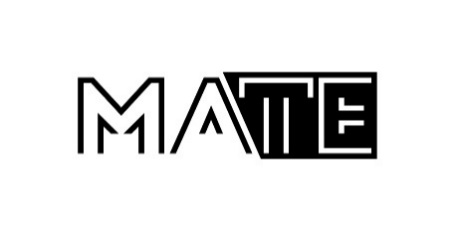 Magyar Agrár- és Élettudományi Egyetem….. Campusszakot gesztoráló intézet neve…… alapképzési/mesterképzési/felsőoktatási szakképzés/osztatlan/szakirányú továbbképzési szakA DOLGOZAT CÍME	Belső konzulens: 	Név		beosztás	Belső konzulens	intézete/tanszéke:		Külső konzulens: 	Név			beosztás	Készítette:	NévKépzési hely (lábjegyzet a képzési helyekről)év